DECLARACIONES RESPONSABLESD/Dª. ……………………………………, con NIF. …………………., en representación de ………………………………, con NIF. ………………, en relación a la ayuda LEADER solicitada para el proyecto …………………………………………….. El/la firmante, DECLARA bajo su responsabilidad que:(marcar con una X según proceda)DECLARA:No se encuentra incurso en ninguna de las circunstancias recogidas en los apartados 2 y 3 del artículo 13 de la Ley 38/2003, de 17 de noviembre, General de Subvenciones, que impiden obtener la condición de beneficiario/a de la ayuda solicitada, por estar sujeto a una orden de recuperación de subvenciones como consecuencia de una decisión previa de la Comisión Europea que las declare ilegales e incompatibles con el mercado común. No se trata de una empresa en crisis de acuerdo con lo dispuesto en el artículo 2.14 del Reglamento (UE) 702/2014 de la Comisión de junio 2014. No se encuentra afectado por lo dispuesto en el artículo 20.1 del Reglamento de la Ley 38/2003 en materia de paraísos fiscales, en el caso de que el solicitante sea una persona jurídica. Declaración responsable de empresa autónoma, asociada o vinculada según la definición de la Recomendación de la Comisión de 6 de mayo de 2003.Que la entidad solicitante es una empresa (táchese la que proceda).Empresa autónoma.Empresa vinculada.Empresa asociada.En su caso, el expediente se tramitará de acuerdo con las normas le sean de aplicación de la Ley 9/2017, de 8 de noviembre de Contratos del Sector Público. En su caso, si así lo requiere la legislación nacional o autonómica en materia ambiental para el proyecto, se aporta informe o resolución de impacto ambiental positiva. En su caso, si así se requiere, se aporta informe justificando que el proyecto cumple con los objetivos de conservación establecidos de los lugares de la Red Natura 2000. Si se hubieran solicitado otras subvenciones o ayudas, se adjuntará a la declaración la copia de la citada solicitud y, si el solicitante dispusiera de ella, de la resolución de la concesión y compromiso de mantener actualizada dicha declaración. En consecuencia, se compromete a informar a ADRI Comarca de la Sidra de cualquier circunstancia que se produzca en lo referido a otras subvenciones o ayudas que el solicitante tramite.Si procede, justificación de la exención de IVA.En ………………………., a .… de ……………….… de 20…..Fdo.:………………..…………….Sra. Consejera de Desarrollo Rural y Recursos Naturales.Sr. Presidente del GAL “Asociación para el Desarrollo Rural Integral Comarca de la Sidra”.PROGRAMA DE DESARROLLO RURAL PRINCIPADO DE ASTURIAS 2014-2020  (MEDIDA LEADER)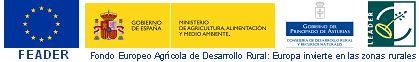 